United Care Foundation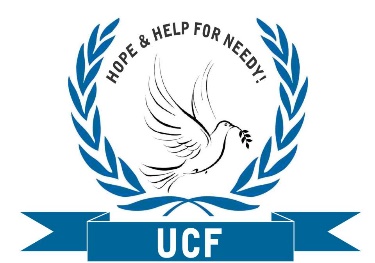 Partner Project ProposalProject Title: Maternal Health Care for Women UnreachedI. GENERAL INFORMATIONIntroduction:This proposed project provides awareness, diagnosis, treatment, and follow up to women in rural areas (Unengaged and Unreached) for maternal health, hormonal disorder/genecology and early child development, with accessibility within local infrastructure.  Women in Pakistan are less aware and less facilitated for their health regarding; hormones imbalance, maternity and early child development. Reasons behind this problem are: inaccessibility to health facility and social & economical insufficiency. Problem: Women in Pakistan are less aware and less facilitated for their health regarding; hormones imbalance, maternity and early child development. Women everywhere face hormonal and maternal issues, in developing countries women do not have easy access and awareness to get medical care, in the result they face many maternal health problems and caught with disease caused by inappropriate treatment or less/no treatment for their hormonal and maternal issues, eventually it causes a life threat to women or children. First Reason Why problem persists: There are three main reasons why problem is persisting: 1-inaccessibility to health facility and 2-Social & 3-Economical Insufficiency. Women in Pakistan face social barriers (Hajab, Burka, women cannot travel alone everywhere, etc) which prevent them get in-time health facility. Mostly rural areas does not have proven health centers or these areas are practicing inappropriate health facilities which are not proven and allowed by medical science and it cause serious health issues. Economical barrier is also a major reason which is why problem persist, women and families do not bother to get appropriate health facility because it is costly, government is not meeting the need, and private medical institutes are not affordable because 80% population of Pakistan living in rural areas.Second Reason Why this problem persisits:The indifference of Pakistan’s government to health is reflected in the fact that Pakistan spends a mere 0.9pc of its GDP on health. Another indication of the government’s neglect is the fact that public expenditure on health accounts for a little over one-third of Pakistan’s total health expenditure. Pakistan’s citizens rely heavily on private healthcare, which they avail primarily through out-of-pocket payments. The poor quality of government provided health services in Pakistan is the major reason behind the large role played by the private sector in healthcare.Almost 80 percent of maternal deaths are direct obstetric deaths resulting from postpartum hemorrhage (36 percent), antepar- deliver at home without trained assistance, infant mortum hemorrhage (17 percent), infection (16 percent), and eclampsia (14 percent). Hepatitis is the most frequently cited single cause of maternal death from indirect causes . The laws concerning induced abortion are highly restrictive, and death rates over the past two decades have gone higer.Targeted Population: Poor and underprivileged Women of Punjab province aged between: 15 to 54 years: Children targeted aged group: 1 to 5 years. (Boys & girls) Female targeted aged group: 47.64% is female 15-24 years: 21.31% 25-54 years: 36.87%  Infant mortality rate: total: 53.9 deaths/1,000 live births, male: 57 deaths/1,000 live births, female: 50.6 deaths/1,000 live births (2016 est.) Socio-economic status: Women social status is affected by dependency ratio of 65.3% & Literacy rate of: female: 45.8%). This is a very alarming vulnerability situation. Geographical focus is: Rural area of Punjab province with 50,362 square kilometers of area where access to health centers is impossible or difficult.Why this group could be considering a disadvantage group:  Punjab is Pakistan's First largest province by area, and its most populous province, with an estimated population of 110,012,442 While total fertility rate is 2.68 children born/woman (2016 est.) 547 children are born in the six teaching hospitals of Punjab every day. We have chosen this people of group and geographical area because the number of population is increasing and vulnerability of women is increasing. What need(s) or opportunity(s) will be met by the proposed project?Women in rural areas will be targeted to provide health facilities for hormonal, gynaecological and child birth issues and diseasesWomen will be preached who will visit health Center. There is a need of preaching & targeting only women in slums and small towns in rural areas.Children will be providing medical assistance and they will also be preached.Please visit the following online research which supports this proposal.https://www.dawn.com/news/1168938https://www.dawn.com/news/1180278 https://borgenproject.org/maternal-mortality-pakistan/ https://tribune.com.pk/story/918779/one-death-too-many-one-death-in-childbirth-every-37-minutes/ http://www.who.int/countries/pak/en/ http://documents.worldbank.org/curated/en/225041468757537910/pdf/multi0page.pdfSolution:UCF will plant Health centres in different rural areas of Punjab for women and children to provide health facility.Where?UCF has spotted Sue-e-Asal rural area a UC of District Lahore to plant Health Centers. UCF has already conducted medical camp in this area.What research or data do we have to support our needs assessment?First Data:UCF has planted a Health Center in Salamat Pura Town near Thokar Niaz Baig Lahore and we have collected following facts and figures:Total Women per year: 1032Total Children per year: 612Second Data:During last year in 2015 and in 2016, UCF has conducted several medical camps (for diagnosis of Hepatitis B, C Thyroid and Hormones in different rural areas where communities or masses are living underprivileged. Total Individuals attended in 2016Total individuals attended 	209- 	Male:100- 	Female:109 Hepatitis C Positive:    		   53-   	Male:  26- 	Female:  27 Hepatitis B Positive:      		     4- 	Male:   2-  	Female:    2 Thyroid Factor:                                  9- 	Male:   1-  	Female:    8 Female Hormones:      	 	   15- 	Male:   0-  	Female:  15 Total Individuals attended for diagnosis in 2014-15 Total individuals attended     2342- 	Male:1054- 	Female:1288 Hepatitis C Positive:                  464- 	Male: 229-  	Female:  235 Hepatitis B Positive:                  112- 	Male:   54- 	Female:    58 Thyroid Factor :                           56- 	Male:     2-  	Female:    54 Female Hormones:                    976- 	Male:     0-  	Female:  976Total Individuals attended for diagnosis in 2013Total individuals attended        399- 	Male:   43- 	Female:  356 Hepatitis C Positive:    	 	   81- 	Male:   32-  	Female:    49 Hepatitis B Positive:              	   43-  	Male:   13- 	Female:    30 Thyroid Factor :                      	   12- 	Male:     0-  	Female:    12 Female Hormones:                     158-   	Male:     0-  	Female:  158What are the distinct project objectives we hope to accomplish?To provide medical assistance to women for hormonal, gynaecological issues with easy accessibility.To provide mother and child care, medical assistance/ counselling, during pregnancy and after delivery.To preach the gospel, counsel and providing medical assistance to women and young girls who are involved in any sexual abuse by any means.To preach the gospel to women of any age with medical assistance.What is unique or new about our approach to this project? What success can you show in previous or similar projects?This project;Provides preaching, counselling and medical assistance to women health issues.Provides health assistance with easy accessibility.Targets low income communities, rural areas, living under poverty line.Targets to prevent mother and child health issues during and after child birth. This prevents annual early age child death or mother death during delivery. Targets to help mother and child for nutrition awareness to promote mother and child growth.In our previous projects we could assist women suffering from thyroid and hormonal disorder in low income communities who were living geographically far and unreached areas to get medical assistance.What are the quantitative planned activities and expected measurable outcomes of this project? When submitting the final report at the completion of the project, you will be asked to report on the activities funded by Samaritan’s Purse funds, which should be represented in this chart. It is important to include only the activities that will be funded by Samaritan’s Purse, for purposes of accurate reporting.  The expected outcomes at this stage are understood to be estimates.Timeline of key activities requried to accomplish this project. Include any necessary planning or assesment stages. III. BUDGET
Cotact Details:Pastor Raja ShaleemExecutive Directo0092-322-533-2622ucfpakistan@gmail.comwww.ucfpakistan.wordpress.comOffice#7, Floor#1, Jinnah Plaza Oposite Jinnah Hospital, LahoreSr#MonthNumbersCondition1JanuaryWomen with hormonal/ Gynaecological issues, nutrition and diet awareness129 treated & 3 under treatmentWomen with birth child issues, nutrition and diet awareness63 treated & 3 under treatmentWomen with diabetes, different allergies, body pains and wounds 3827 Treated & 14 under treatment Total Women 56Children with different allergies and infections, eye infections, body pains18All treated/ referred to Government hospitalInfants, nutrition 3All under observationTotalChildren 212FebruaryWomen with hormonal/ Gynaecological issues, nutrition and diet awareness3534 treated & 1 under treatmentWomen with birth child issues, nutrition and diet awareness99 treatedWomen with diabetes, different allergies, body pains and wounds 3434 TreatedTotal Women 78Children with different allergies and infections, eye infections, body pains36All treated/ referred to Government hospitalInfants, nutrition 5All under observationTotalChildren413MarchWomen with hormonal/ Gynaecological issues, nutrition and diet awareness2120 treated & 1 under treatmentChild birth delivery case11 treatedWomen with birth child issues, nutrition and diet awareness75 Treated & 2 under treatment Women with diabetes, different allergies, body pains and wounds 5250 Treated & 2 under treatmentTotalWomen81Children with different allergies and infections, eye infections, body pains34All treated/ referred to Government hospitalInfants, nutrition 6All under observationTotalChildren404AprilWomen with hormonal/ Gynaecological issues, nutrition and diet awareness3127 Treated & 4 under treatmentWomen with birth child issues, nutrition and diet awareness86 Treated & 2 under treatmentWomen with diabetes, different allergies, body pains and wounds 5149 Treated & 2 under treatmentTotalWomen90Children with different allergies and infections, eye infections, body pains72All treated/ referred to Government hospitalInfants, nutrition 4All under observationTotalChildren765MayWomen with hormonal/ Gynaecological issues, nutrition and diet awareness1210 Treated & 2 under treatmentWomen with birth child issues, nutrition and diet awareness1815 Treated & 3 under treatmentWomen with diabetes, different allergies, body pains and wounds 5555 TreatedTotalWomen85Children with different allergies and infections, eye infections, body pains34All treated/ referred to Government hospitalInfants, nutrition 5All under observationTotalChildren396JuneWomen with hormonal/ Gynaecological issues, nutrition and diet awareness3326 Treated & 7 under treatmentChild birth delivery case11 TreatedWomen with birth child issues, nutrition and diet awareness1715 Treated & 2 under treatmentWomen with diabetes, different allergies, body pains and wounds 6661 Treated & 5 under treatmentTotalWomen117Children with different allergies and infections, eye infections, body pains51All treated/ referred to Government hospitalInfants, nutrition 7All under observationTotalChildren587JulyWomen with hormonal/ Gynaecological issues, nutrition and diet awareness1210 Treated & 2 under treatmentWomen with birth child issues, nutrition and diet awareness1515 TreatedWomen with diabetes, different allergies, body pains and wounds 6945 Treated & 24 under treatmentTotalWomen96Children with different allergies and infections, eye infections, body pains69All treated/ referred to Government hospitalInfants, nutrition 9All under observationTotalChildren78                 Total Individuals Attended in 2017                 Total Individuals Attended in 2017                 Total Individuals Attended in 2017                 Total Individuals Attended in 2017                 Total Individuals Attended in 2017                 Total Individuals Attended in 2017                 Total Individuals Attended in 2017                 Total Individuals Attended in 2017Total PatientsHepatis BHepatitis CThyroidHormonesTBDiabetesTotal 1035106160387846182Female 5716387307825105Men 4644373802177Activity Expected Outcome #1Planted Health Center in  March & April 2018Health Center  starts working(Average Women per year: 1032) (Average Children per year: 612)For one health centerAttending women and mother child care in Health Center  with diagnosis and treatmentApproximately 86 per month women attended, preached and assisted for medical treatmentWomen with hormonal/ Gynaecological issues, nutrition and diet awareness: 156per Six MonthsProject Manager oversees all the activities and collects data of beneficiaries and records the outcomes.Expected Outcomes recorded.Women with birth child issues, nutrition and diet awareness: 80 per six monthsWomen with diabetes, different allergies, body pains and wounds: 365 per six month Children with different allergies and infections, eye infections, body pains: 314 per six monthsInfant Nutrition: 39 per six monthsPlanning / AssessmentActivityActivityImpactImpactMarch- April 2018Health Centre Plantation May 2018Registration of Health Center from Punjab Commission of HealthMay- December 2018Survey and Data collection of Project supervisorHealth Center starts working  Health Center starts working  # number of women and children are being served and preached on monthly basis# number of women and children are being served and preached on monthly basisDecember 2018Survey and  Assessment of Punjab health Commission January 2019Survey and Data collection of Project supervisorItem or Activity# UnitsCost Per UnitTotal Cost Pak Rs Total Cost US $Equipments and Medical SuppliesExamination Couch IV Stand Crown Stool Dressing DrumBP OperatorDelivery SetBaby Wait MachineHeight and Weight Machine Patient BedDelivery BedThermometerGluco MeterBoiler / auto clave (10’x20’)Kidney Tray Duck Speculum Sim’s Speculum  (set)White Bed SheetWall Screen222411113122122212642001250185080050004300240060001500016000450270015000125450650700210048002500370032005000430024006000450001600090054001500025090013008400126001376501233.64Office FurnitureChairsSofa SetTable CupboardRacks Wheel ChairBench613243812008500400080005000700012007200850012000160002000021000960094300845.13WashroomWashroom Set, Towel, Soap etc15420542049KitchenMicrowave  160006000Electric Tea Pot 125002500Tea cups & Glasses110001000950085.14ComputerComputer for digital record maintenancePrinterPrinting Paper1112145008500485145008500582028820258.29Inj R/L 1000 CC, Inj Venofer, Inj S/ D/w 1000CC, Tab CaC 1000, Tab Fefol vit, Tab Glucophyge, Tab Bislen, Cotton, Brarnala, Syringe, Sample Vial, Insulin, R+ Syringe, Drip Set 12608407300886600Ultrasound & Imaging Supplies Antepartum Fetal Monitor, Condoms, Bulk, Fetal Doppler, Fetal Monitor, Gel Warmer, Printer Ultrasound, Printer Paper Ultrasound, Probe Cleanser, Probe Covers, Ultrasound Scan Gels11245000124500011157Sterilization/Instrument Care CSR Blue Wrap, Forceps Jars, Haemo-Sol Instrument Cleaner, Instrument Cleaning, Instrument Trays, Instrument Lubricant, Self Seal Pouches, Steam Indicator Tape, Sterilization- Rolls And Pouches14700047000421Communication and Internet 45Salaries of Staff (This is One Year Salary) Doctors, Nurses and Helpers, Cleaners6305305700Utility Bills and building RentsUtility Bills and building RentsUtility Bills and building RentsElectricity Bill Gas Bill1212150008001800009600Building rant 12150001800003696003312.42Total Total cost in Pak Rs4475750Total cost in US $40460.78